Meno: ____________________________________________                Body: ____________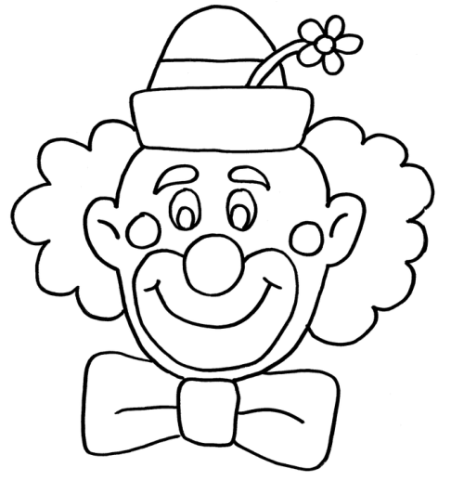 1. Vyfarbi klauna podľa zadania.            hair -  yellow               nose -  redeyes – blue		    face – pinkears – orange	    hat – green                                                                                                                                                     6 b2. Spoj obrázok so slovom.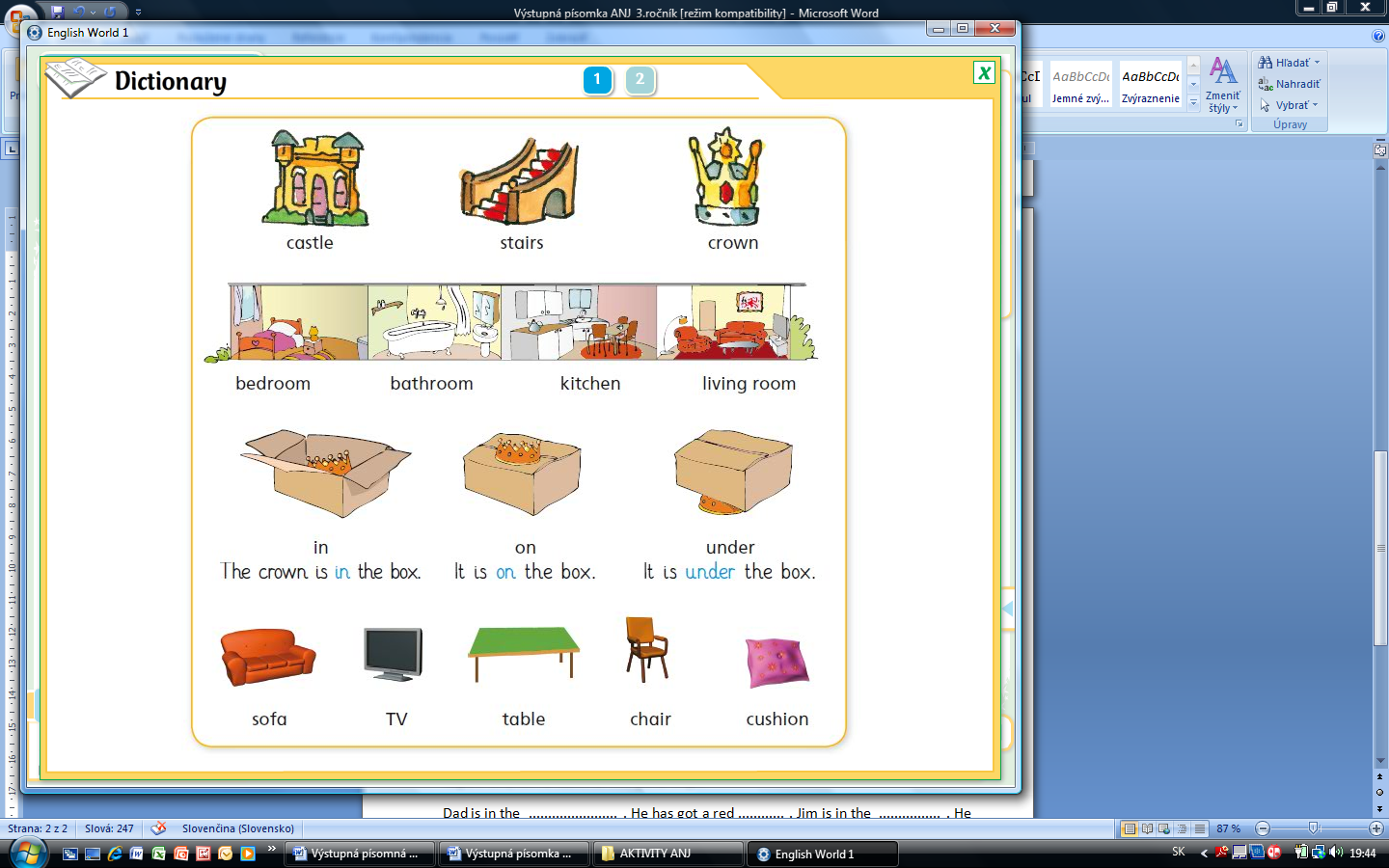            kitchen                        living room                  bathroom                         bedroom          4 b3. Doplň do viet predložky: in, on, under, podľa obrázka.  1. The teddy is .............. the  bed.                       2. The car is ...................... the bed. 3. The computer is ............... the desk.              4. The boat is .............. the box. 5. The boy is .............. the bed.                            6. The train is  ................. the chair.        6 b    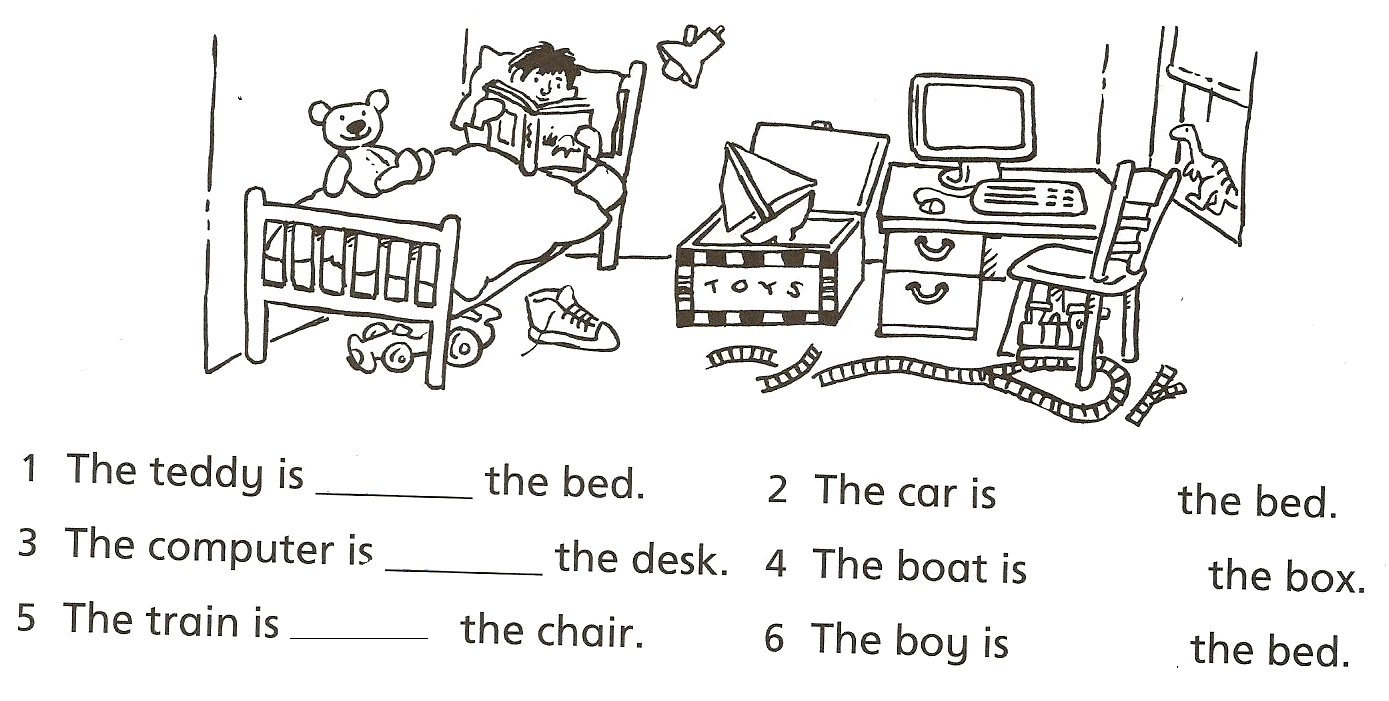 4. Koľko je na obrázku hviezdičiek? Zakrúžkuj správne slovo.    seven / six                          eight / two                       five / three                     four / one	        4 b5. Napíš správne pomenovanie členov rodiny.t h e r b r o  ____________________       d n g r a m a  ______________________u m m _______________________          t e r s s i __________________________         a d d _____________________                 c l e n u ___________________________	6 b6. Dopíš odpoveď na základe obrázka.                                                           4 b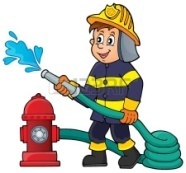 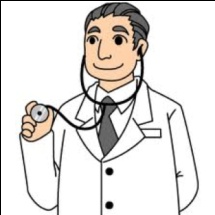 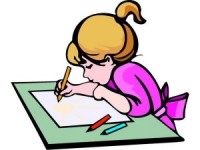 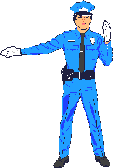 1. Is he a pilot?       ____________________________________2. Is he a doctor? _____________________________________3. Is she a pupil? ______________________________________4. Is he a policeman? ___________________________________7. Usporiadaj slová vo vete správne a vety napíš.a)  I  like   don´t    rice.      ______________________________________________b)  Do   milk?   you   like   ______________________________________________c)  do   What   like?   you  ______________________________________________d)  like   yogurt.   I ____________________________________________________e)  don´t    I    grapes.   like  _____________________________________________    5 b8. Napíš, ktoré zvieratko je na obrázku._____________________________ ________________________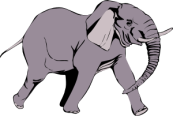 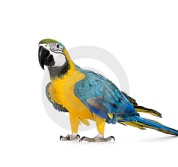 __________________________    _________________________  4 b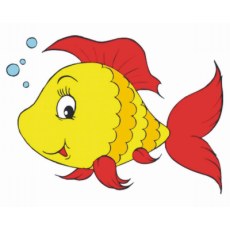 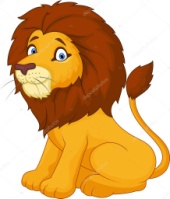 